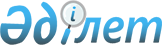 Бородулиха аудандық мәслихатының 2022 жылғы 30 желтоқсаңдағы № 26-18-VII "2023-2025 жылдарға арналған Бородулиха ауданы Степной ауылдық округінің бюджеті туралы" шешіміне өзгерістер енгізу туралыАбай облысы Бородулиха аудандық мәслихатының 2023 жылғы 31 қазандағы № 9-3-VIII шешімі
      Бородулиха аудандық мәслихаты ШЕШТІ:
      1. Бородулиха аудандық мәслихатының "2023-2025 жылдарға арналған Бородулиха ауданы Степной ауылдық округінің бюджеті туралы" 2022 жылғы 30 желтоқсандағы № 26-18-VII шешіміне мынадай өзгерістер енгізілсін:
      1-тармақ келесі редакцияда жазылсын:
       1. 2023-2025 жылдарға арналған Степной ауылдық округінің бюджеті тиісінше 1, 2, 3 - қосымшаларға сәйкес, соның ішінде 2023 жылға мынадай көлемдерде бекітілсін:
      1) кірістер –33578 мың теңге, соның ішінде:
      салықтық түсімдер – 1848 мың теңге;
      салықтық емес түсімдер – 0 теңге;
      негізгі капиталды сатудан түсетін түсімдер – 0 теңге;
      трансферттер түсімі – 31730 мың теңге;
      2) шығындар – 34509,1 мың теңге;
      3) таза бюджеттік кредиттеу – 0 теңге;
      4) қаржы активтерімен операциялар бойынша сальдо – 0 теңге;
      5) бюджет тапшылығы (профициті) – -931,1 мың теңге;
      6) бюджет тапшылығын қаржыландыру (профицитін пайдалану) – 931,1 мың теңге, соның ішінде:
      пайдаланылған бюджет қалдықтары – 931,1 мың теңге.";
      3-тармақ жаңа редакцияда жазылсын:
      "3. 2023 жылға арналған Степной ауылдық округінің бюджетінде аудандық бюджеттен 9439 мың теңге сомасында ағымдағы нысаналы трансферттер көзделсін.";
      осы шешімнің қосымшасына сәйкес көрсетілген шешімнің 1-қосымшасы жаңа редакцияда жазылсын.
      2. Осы шешім 2023 жылғы 1 қаңтардан бастап қолданысқа енгізіледі. 2023 жылға арналған Степной ауылдық округінің бюджеті
					© 2012. Қазақстан Республикасы Әділет министрлігінің «Қазақстан Республикасының Заңнама және құқықтық ақпарат институты» ШЖҚ РМК
				
      Аудандық мәслихат төрағасы 

С. Урашева
Бородулиха аудандық
мәслихатының
2023 жылғы 31 қазандағы
№ 9-3-VIII шешіміне
қосымша
Санаты
Санаты
Санаты
Санаты
Сома (мың теңге)
Сыныбы
Сыныбы
Сыныбы
Сома (мың теңге)
Ішкі сыныбы
Ішкі сыныбы
Сома (мың теңге)
Кiрiстер атауы
Сома (мың теңге)
I.КІРІСТЕР
33578
1
Салықтық түсiмдер
1848
01
Табыс салығы
145
2
Жеке табыс салығы
145
04
Меншікке салынатын салықтар
1481
1
Мүлiкке салынатын салықтар
42
3
Жер салығы
89
4
Көлiк құралдарына салынатын салық
1136
5
Бірыңғай жер салығы
214
05
Тауарларға, жұмыстарға және қызметтерге салынатын iшкi салықтар 
222
3
Табиғи және басқа да ресурстарды пайдаланғаны үшiн түсетiн түсiмдер
222
3
Негізгі капиталды сатудан түсетін түсімдер
0
03
Жердi және материалдық емес активтердi сату
0
1
Жерді сату
0
 4
Трансферттер түсімі 
31730
02
Мемлекеттiк басқарудың жоғары тұрған органдарынан түсетiн трансферттер
31730
3
Аудандардың (облыстық маңызы бар қаланың) бюджетінен трансферттер
31730
Функционалдық топ
Функционалдық топ
Функционалдық топ
Функционалдық топ
Функционалдық топ
Сомасы (мың теңге)
Кіші функция
Кіші функция
Кіші функция
Кіші функция
Сомасы (мың теңге)
Бюджеттік бағдарламалардың әкімшісі
Бюджеттік бағдарламалардың әкімшісі
Бюджеттік бағдарламалардың әкімшісі
Сомасы (мың теңге)
Бағдарлама
Бағдарлама
Сомасы (мың теңге)
Атауы
Сомасы (мың теңге)
II. ШЫҒЫНДАР
34509,1
01
Жалпы сипаттағы мемлекеттiк қызметтер
22894
1
Мемлекеттi басқарудың жалпы функцияларын орындайтын өкiлдi, атқарушы және басқа органдар
22894
124
Аудандық маңызы бар қала, ауыл, кент, ауылдық округ әкімінің аппараты
22894
001
Аудандық маңызы бар қала, ауыл, кент, ауылдық округ әкімінің қызметін қамтамасыз ету жөніндегі қызметтер
22894
 07
Тұрғын үй-коммуналдық шаруашылық
8241
3
Елді-мекендерді көркейту
8241
124
Аудандық маңызы бар қала, ауыл, кент, ауылдық округ әкімінің аппараты
8241
008
Елді мекендердегі көшелерді жарықтандыру 
635
009
Елді мекендердің санитариясын қамтамасыз ету
384
011
Елді мекендерді абаттандыру және көгалдандыру
7222
12
Көлiк және коммуникация
3373
1
Автомобиль көлiгi
3373
124
Аудандық маңызы бар қала, ауыл, кент, ауылдық округ әкімінің аппараты
3373
013
Аудандық маңызы бар қалаларда, ауылдарда, кенттерде, ауылдық округтерде автомобиль жолдарының жұмыс істеуін қамтамасыз ету
3373
15
Трансферттер
1,1
1
Трансферттер
1,1
124
Аудандық маңызы бар қала, ауыл, кент, ауылдық округ әкімінің аппараты
1,1
044
Қазақстан Республикасы Ұлттық қорынан нысаналы трансферт есебінен ауданның (облыстық маңызы бар қаланың) бюджетінен берілген нысаналы мақсатқа сай пайдаланылмаған нысаналы трансферттерді қайтару
1,1
ІІІ. Таза бюджеттік кредиттеу
0
IV. Қаржы активтерімен операциялар бойынша сальдо
0
V. Бюджет тапшылығы (профициті)
-931,1
VI. Бюджет тапшылығын қаржыландыру (профицитiн пайдалану)
931,1
8
Бюджет қаражаттарының пайдаланылатын қалдықтары
931,1
1
Бюджет қаражаты қалдықтары
931,1
1
Бюджет қаражаттарының бос қалдықтары
931,1